Publicado en 28036 el 02/11/2016 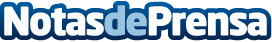 El aumento de ventas de promociones de casas prefabricadas confirma el cambio en el sector de la construcciónLa reducción de plazos, las buenas calidades, el menor coste y los beneficios medioambientales son factores determinantes, según los datos de The Concrete HomeDatos de contacto: Adrian MarcosNota de prensa publicada en: https://www.notasdeprensa.es/el-aumento-de-ventas-de-promociones-de-casas Categorias: Nacional Inmobiliaria Interiorismo Madrid Construcción y Materiales http://www.notasdeprensa.es